П О С Т А Н О В Л Е Н И ЕШ У Ö М от 26 октября  2016 г.                                                                   № 04/94  с. Коровий Ручей Республика Коми                                                                                 Администрация сельского поселения «Коровий Ручей» постановляет:1. Утвердить Основные направления бюджетной и налоговой политики муниципального образования сельского поселения «Коровий Ручей» на 2017 год и на плановый период 2018 и 2019 годов согласно приложению.2. При формировании проекта бюджета муниципального образования сельского поселения «Коровий Ручей» на 2017 год и на плановый период 2018 и 2019 годов руководствоваться Основными направлениями бюджетной и налоговой политики муниципального образования сельского поселения «Коровий Ручей»  на 2017 год и на плановый период 2018 и 2019 годов.3. Контроль за исполнением настоящего постановления оставляю за собой.4. Считать  утратившим силу постановление администрации сельского поселения «Коровий Ручей» от 30 октября 2015 г. 04/81 «Об Основных направлениях бюджетной и налоговой политики муниципального образования  сельского поселения «Коровий Ручей» на 2016 год и на плановый период 2017 и 2018 годов».Глава сельского поселения«Коровий Ручей»                                                                               А.М.АнтоновПриложениек постановлениюадминистрации сельского поселения «Коровий Ручей»от 26 октября  2016 г. №  04/94   Основные направлениябюджетной и налоговой политики муниципального образования сельского поселения «Коровий Ручей» на 2017 год и на плановый период 2018 и 2019 годов1. Общие положенияОсновные направления бюджетной и налоговой политики муниципального образования  сельского поселения «Коровий Ручей»  на 2017 год и на плановый период 2018 и 2019 годов сформированы в соответствии с требованиями статьи 172 Бюджетного кодекса Российской Федерации и статьи 36 Положения о бюджетном процессе в муниципальном образовании сельского поселения «Коровий Ручей», утвержденного решением Совета муниципального образования сельского поселения «Коровий Ручей»  от 17 июня 2009г. № 2-7/3, и основаны на ориентирах и приоритетах, определяемых Стратегией социально-экономического развития Республики Коми на период до 2020 года, одобренной постановлением Правительства Республики Коми от 27 марта 2006 г. N 45, а также нацелены на решение стратегических задач социально-экономического развития муниципального образования сельского поселения «Коровий Ручей».Приоритетные направления и основные задачи в бюджетно-налоговой сфере на 2017 год и на плановый период 2018 и 2019 годов определены с учетом послания Президента Российской Федерации Федеральному Собранию Российской Федерации от 03 декабря ., а также основных направлений бюджетной и налоговой политики Республики Коми на             2017 год и на плановый период 2018 и 2019 годов, одобренных постановлением Правительства Республики Коми от 31 августа .           № 422. 2. Основные итоги реализации бюджетной и налоговойполитики сельского поселения «Коровий Ручей»за 2015 год и первое полугодие 2016 годаБюджет муниципального образования сельского поселения «Коровий Ручей» формировался и исполнялся в рамках бюджетного законодательства Российской Федерации с целью реализации Федерального закона от 6 октября 2003 г. N 131-ФЗ "Об общих принципах организации местного самоуправления в Российской Федерации".В  бюджет муниципального образования сельского поселения «Коровий Ручей» поступило в 2015 году собственных налоговых и неналоговых доходов в сумме 621,6 тыс. руб., что  меньше уровня 2014 года  на 77,8%.Налоговые доходы за 2015 год в общем объеме собственных доходов составили 89,0 %.В целях повышения результативности и эффективности использования средств бюджета сельского поселения «Коровий Ручей» в 2016 году проводится работа по следующим направлениям:выполняются условия Соглашения о мерах по повышению эффективности использования бюджетных средств и увеличению поступлений  налоговых и неналоговых доходов бюджета муниципального образования сельского поселения «Коровий Ручей»  на 2016 год, от 29 марта 2016 года, заключенного между Финансовым управлением администрации муниципального образования муниципального района «Усть-Цилемский» и администрацией сельского поселения «Коровий Ручей»;обеспечивается формирование и исполнение бюджета сельского поселения  по предусмотренным Бюджетным кодексом Российской Федерации единым правилам организации бюджетного процесса, с соблюдением установленных им процедур и ограничений по объему долга и дефицита бюджета;3. Основные направления бюджетной и налоговой политикимуниципального образования сельского поселения «Коровий Ручей» на 2017 год и на плановый период 2018 и 2019 годовБюджетная и налоговая политика в предстоящий трехлетний период будет направлена на:1) обеспечение устойчивости и сбалансированности бюджетной системы сельского поселения «Коровий Ручей»;2) обеспечение системного подхода к повышению эффективности бюджетных расходов;3) повышение открытости и прозрачности бюджетного процесса в сельском поселении «Коровий Ручей»;4) повышение собираемости налогов и сборов;5) улучшение делового климата в поселении, формирование благоприятных условий для развития бизнеса, привлечение инвестиций.Для обеспечения сбалансированности и устойчивости бюджетной системы сельского поселения «Коровий Ручей» при формировании проекта бюджета на 2017 год и плановый период 2018 и 2019 годов следует исходить из необходимости минимизации размеров дефицита бюджета и уровня муниципального долга. Для повышения ликвидности бюджета муниципального образования сельского поселения «Коровий Ручей» необходимо:формирование сбалансированного бюджета муниципального образования сельского поселения «Коровий Ручей» на 2017 год и на плановый период 2018 и 2019 годов, сопоставимого с показателями среднесрочного прогноза социально-экономического развития сельского поселения «Коровий Ручей»;планирование бюджетных расходов при соблюдении ограничения роста расходов бюджета сельского поселения «Коровий Ручей», не обеспеченных надежными источниками доходов в долгосрочном периоде, с учетом безусловного исполнения расходных обязательств сельского поселения «Коровий Ручей» и задач, в том числе поставленных в Указах Президента Российской Федерации от 07 мая .В целях увеличения доходов бюджета сельского поселения «Коровий Ручей» от распоряжения муниципальным имуществом предполагается проведение мероприятий, направленных на повышение эффективности использования муниципальной собственности:повышение эффективности использования муниципальной собственности сельского поселения «Коровий Ручей» за счет эффективного управления муниципальным имуществом сельского поселения «Коровий Ручей»;обеспечение контроля за использованием и сохранностью муниципального имущества сельского поселения «Коровий Ручей».Для повышения открытости и прозрачности бюджетного процесса в сельском поселении «Коровий Ручей» реализуется ряд мероприятий: проведение публичных слушаний по проекту решения Совета сельского поселения «Коровий Ручей» о бюджете муниципального образования сельского поселения «Коровий Ручей» и по проекту решения Совета сельского поселения «Коровий Ручей» об исполнении бюджета за отчетный финансовый год;формирование и публикация на официальном сайте администрации сельского поселения «Коровий Ручей» в информационно-телекоммуникационной сети «Интернет».проведение процедуры оценки регулирующего воздействия нормативных правовых актов сельского поселения «Коровий Ручей»;размещение актуальной информации о формировании и исполнении  бюджета муниципального образования сельского поселения «Коровий Ручей» на официальном сайте администрации сельского поселения «Коровий Ручей» в информационно-телекоммуникационной сети «Интернет»;В сельском поселении «Коровий Ручей»  будет продолжена работа по сохранению, укреплению и развитию налогового потенциала путем совершенствования механизма собираемости налогов, по сокращению задолженности и недоимки по платежам в бюджет сельского поселения «Коровий Ручей», по принудительному взысканию задолженности с неплательщиков неналоговых доходов.Для создания благоприятных условий для развития бизнеса, осуществления инвестиционной деятельности предполагается:развитие муниципально- частного партнерства в сельском поселении «Коровий Ручей», в том числе разработка и совершенствование муниципальной правовой базы сельского поселения «Коровий Ручей» по вопросам организации участия сельского поселения «Коровий Ручей» в реализации проектов муниципально- частного партнерства, заключение соглашений, направленных на конструктивное взаимовыгодное сотрудничество между администрацией сельского поселения «Коровий Ручей» и предприятиями и организациями , осуществляющими деятельность на территории сельского поселения «Коровий Ручей»;содействие развитию малого и среднего предпринимательства в сельском поселении «Коровий Ручей» и повышению предпринимательской активности._______________________Администрация  сельского поселения «Коровий Ручей»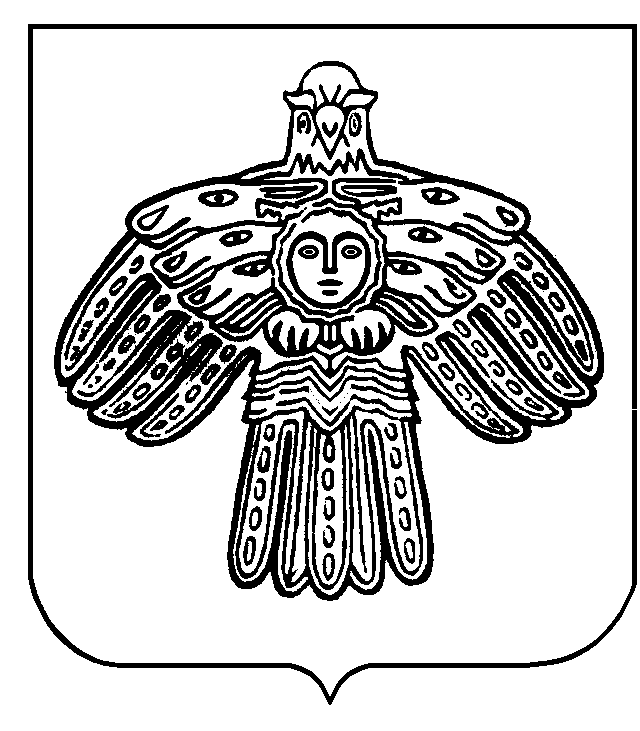 «Мöскашор» сикт овмöдчöминса  администрация Об Основных направлениях бюджетной и налоговой политики муниципального образования сельского поселения «Коровий Ручей» на 2017 год и на плановый период 2018 и 2019 годов